SRETAN BOZIC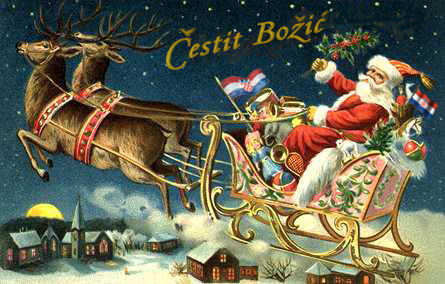 MERRY CHRISMAS         SRETAN BOZIC       GLUCKLIHES WEIHNACHTEN CESTITKE DJEDU MRAZU ZA BOZIC ZELIM:NITENDO SWITCH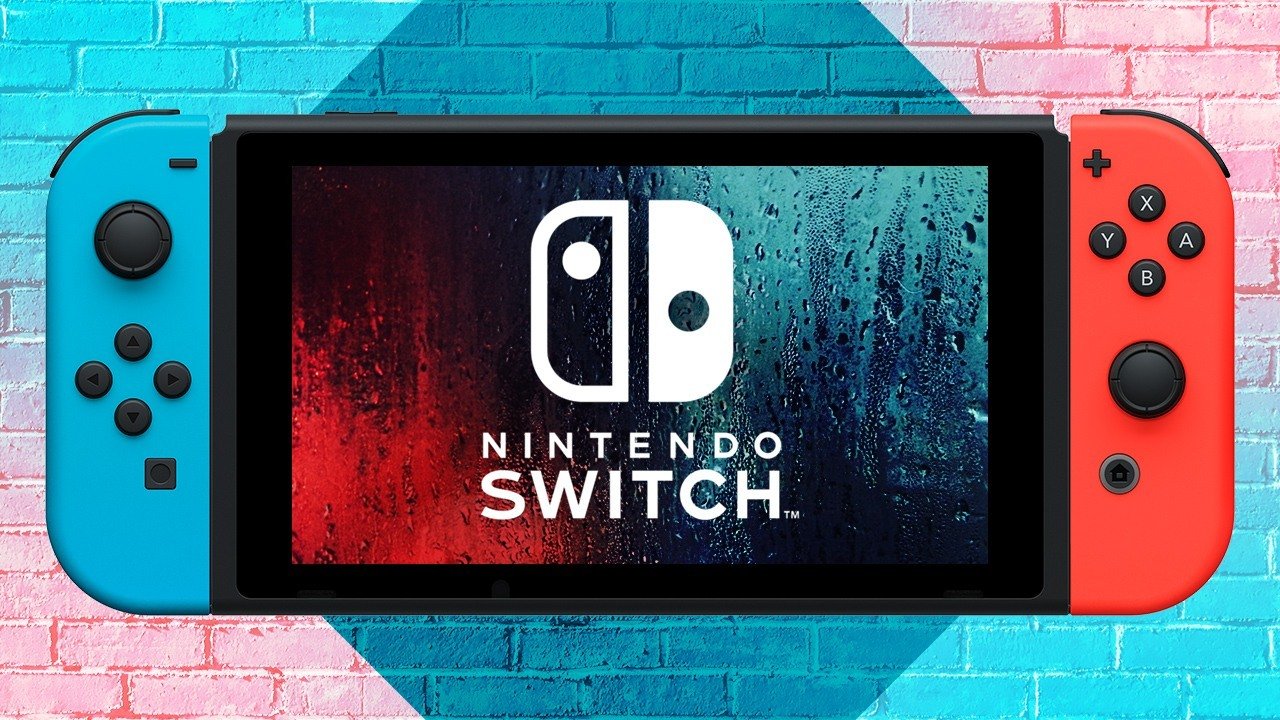 